School Year:  ____           Father Leduc Kindercare Program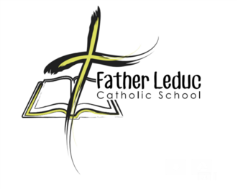 CHILD’S FULL NAME: __________________________________________Birthdate (mm/dd/yyyy): _____________ Age: _____    Gender: M__ F__   Grade:____Alberta Health Care Insurance Number: _______________________________Family Doctor Name and Clinic Phone Number: ______________________________________________Is your child up to date on his/her immunizations: Y___ N ___Any allergies or dietary restrictions we should be aware of? Y___ N ___If YES, what? _______________________________________________________________________Does your child have any medical conditions we should be aware of?  Y___ N___ If YES, please ensure the office has a separate medical form on file.  Brief description of medical condition: _____________________________________________________                       MOTHER/GUARDIAN FULL NAME: _____________________________________________________Full Address with Postal Code: ____________ _______________________________________________Home Ph #: __________________ Cell Ph #: __________________ Work Ph #: __________________Email address: ________________________________________________________________________FATHER/GUARDIAN FULL NAME: ______________________________________________________Full Address with PC: ___________________________________________________________________ Home Ph #:___________________ Cell Ph #:__________________ Work Ph #:___________________Email Address: ________________________________________________________________________EMERGENCY CONTACTS (other than parents/guardians, must speak English):#1 Full Name: ________________________________________________________________________Full Address with PC:___________________________________________________________________Home Ph #:___________________ Cell Ph #:__________________ Work Ph #:___________________#2 Full Name: ________________________________________________________________________Home Ph #:___________________ Cell Ph #:__________________ Work Ph #:___________________FEES:			$3,000.00 per year or Can be paid by monthly payments at http://starcatholic.schoolcashonline.com/  (payment can be set up Between August 26th and August 31st, 2016.PICK UP LIST: (must include any person who can pick up your child)                             Name						Relation	 			Phone Number		________________________              _________________________          ____________________________________________              _________________________          ____________________________________________              _________________________          ____________________________________________              _________________________          ____________________________________________              _________________________          ____________________________________________              _________________________          ____________________________________________              _________________________          ____________________________________________              _________________________          ____________________________________________              _________________________          ____________________Please Note: The Alberta Government Licensing Act requires all care programs to have a list of individuals allowed to pick up your child.  If a person arrives to pick up your child and they are not on the list, we will NOT release your child. If at any time you would like to add or remove an individual, please ask an Out of School Care staff member.PARENT/GUARDIAN SIGNATURE: ___________________    DATE:_______________